VPFA Customer Service Assessment – Results for Finance & AdministrationShared Services (Campus Services)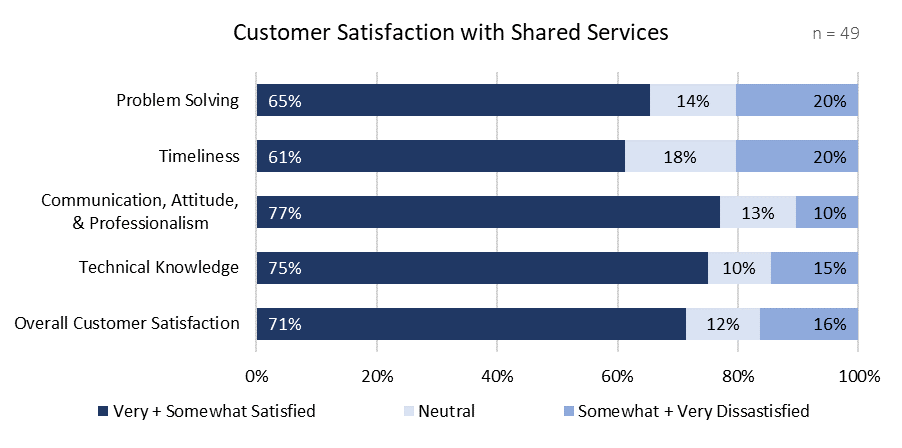 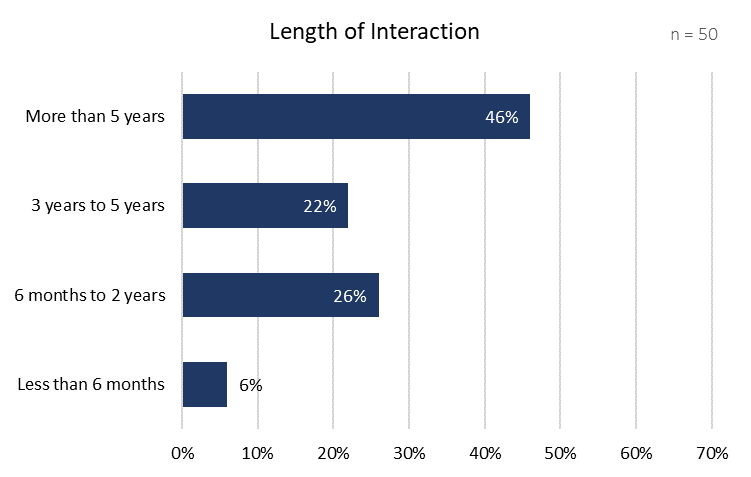 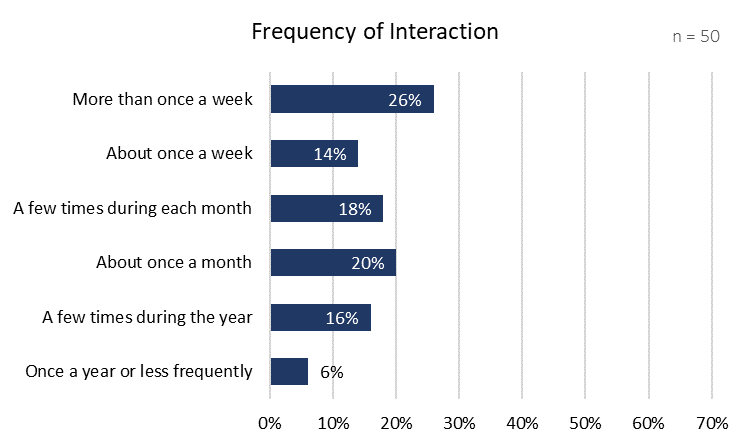 